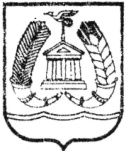 МУНИЦИПАЛЬНОЕ ОБРАЗОВАНИЕ «ГАТЧИНСКИЙ МУНИЦИПАЛЬНЫЙ РАЙОН»ЛЕНИНГРАДСКОЙ ОБЛАСТИМУНИЦИПАЛЬНОЕ БЮДЖЕТНОЕ ОБЩЕОБРАЗОВАТЕЛЬНОЕ УЧРЕЖДЕНИЕ«ВЕРЕВСКАЯ СРЕДНЯЯ ОБЩЕОБРАЗОВАТЕЛЬНАЯ ШКОЛА» (МБОУ «ВЕРЕВСКАЯ СОШ»)ПРИКАЗ19.08.2020                                              д. Малое Верево                      	                           № 231ОБ ОРГАНИЗАЦИИ ДЕЯТЕЛЬНОСТИ МБОУ «ВЕРЕВСКАЯ СОШ» с 01.09.2020В соответствии с постановлением Правительства Ленинградской области от 13 августа 2020 года №573 «О мерах по предотвращению распространения новой короновирусной инфекции (COVID-19) на территории Ленинградской области и признании утратившими силу отдельных постановлений Правительства Ленинградской области» (далее – Постановление) и на основании распоряжения Комитета образования от 18.08.2020 № 04-20-248/20 «Об организации деятельности муниципальных учреждений, подведомственных Комитету образования Гатчинского муниципального района»приказываю:1. Обеспечить с 01.09.2020 года реализацию образовательных программ начального общего, основного общего, среднего общего образования, дополнительных общеобразовательных программ, а также адаптированных образовательных программ в очной форме с соблюдением требований, установленных постановлением Главного государственного санитарного врача Российской Федерации от 30.06.2020 года №16 «Об утверждении санитарно-эпидемиологических правил СП 3.1/2.4.3598-20 «Санитарно-эпидемиологические требования к устройству, содержанию и организации работы образовательных организаций и других объектов социальной инфраструктуры для детей и молодежи в условиях распространения новой короновирусной инфекции (COVID-19)» (Далее – Постановление Главного государственного санитарного врача РФ от 30.06.2020 года №16);2. Обеспечить доступ обучающихся на открытые спортивные стадионы и площадки с проведением обязательных дезинфекционных мероприятий в целях профилактики заболеваний, вызываемой новой коронавирусной инфекцией (COVID-19);3. Организовать 01.09.2020 года:3.1 для обучающихся 1-х, 9-х, 11-х классов торжественные мероприятия, посвященные Дню знаний (далее – торжественные мероприятия), с выполнением следующих требований:продолжительность торжественных мероприятий не более 30 минут;проведение торжественных мероприятий при благоприятных погодных условиях на свежем воздухе;количество участников торжественных мероприятий не более 120 обучающихся (воспитанников);количество приглашенных лиц на торжественные мероприятия (родители (законные представители) обучающихся, гости) не более 120 человек при условии отдельного размещения от обучающихся и обязательного использования средств индивидуальной защиты (гигиенические маски, респираторы);3.2 для обучающихся 2-4-х, 5-8-х, 10-х классов проведение всероссийского Урока Победы, посвященного 75-летию Великой Победы (далее – Урок Победы), Урока Доброты.4. Утвердить до 24.08.2020 года графики проведения торжественных мероприятий (приложение 1), предоставить данную информацию в срок до 24.08.2020 года по ссылке в Комитет образования.5. Организовать информирование родителей (законных представителей) обучающихся об особенностях проведения 01.09.2020 года торжественных мероприятий, в том числе через размещение информации на официальном сайте образовательного учреждения, организацию работы горячей линии образовательного учреждения, информирование родителей посредством электронной почты и т.д.6. Утвердить:график питания обучающихся в школьной столовой с 02.09.2020 года (приложение 2);расписание звонков с 02.09.2020 года (приложение 3);схему рассадки классов по кабинетам (приложение 4);график прихода в школу и проведения утренней термометрии обучающихся (приложение 5);график проведения утренней термометрии педагогических работников (приложение 6).8. Контроль за исполнением приказа оставляю за собой.Директор школы                                                                                                     Андреева М.П.Приложение 1к приказу № 231 от 19.08.2020График проведения торжественных мероприятий, расписание проведения Урока ПобедыПриложение 2к приказу № 231 от 19.08.2020ГРАФИК ПИТАНИЯ В СТОЛОВОЙсо 2 сентября 2020 годаПриложение 3к приказу № 231 от 19.08.2020РАСПИСАНИЕ ЗВОНКОВПонедельник, среда, четверг, пятница:1 урок: 8.30-9.102 урок: 9.25-10.053 урок: 10.20-11.004 урок: 11.15-11.555 урок: 12.10-12.506 урок: 13.05-13.457 урок: 13.50-14.30Вторник:                       Классный час: 8.30-9.101 урок: 9.25-10.052 урок: 10.20-11.003 урок: 11.15-11.554 урок: 12.10-12.505 урок: 13.05-13.456 урок: 13.50-14.307 урок: 14.35-15.15Суббота:1 урок: 8.30-9.102 урок: 9.20-10.003 урок: 10.10-10.504 урок: 11.00-11.405 урок: 11.50-12.30Приложение 4к приказу № 231 от 19.08.2020Рассадка по кабинетамПриложение 5 к приказу № 231 от 19.08.2020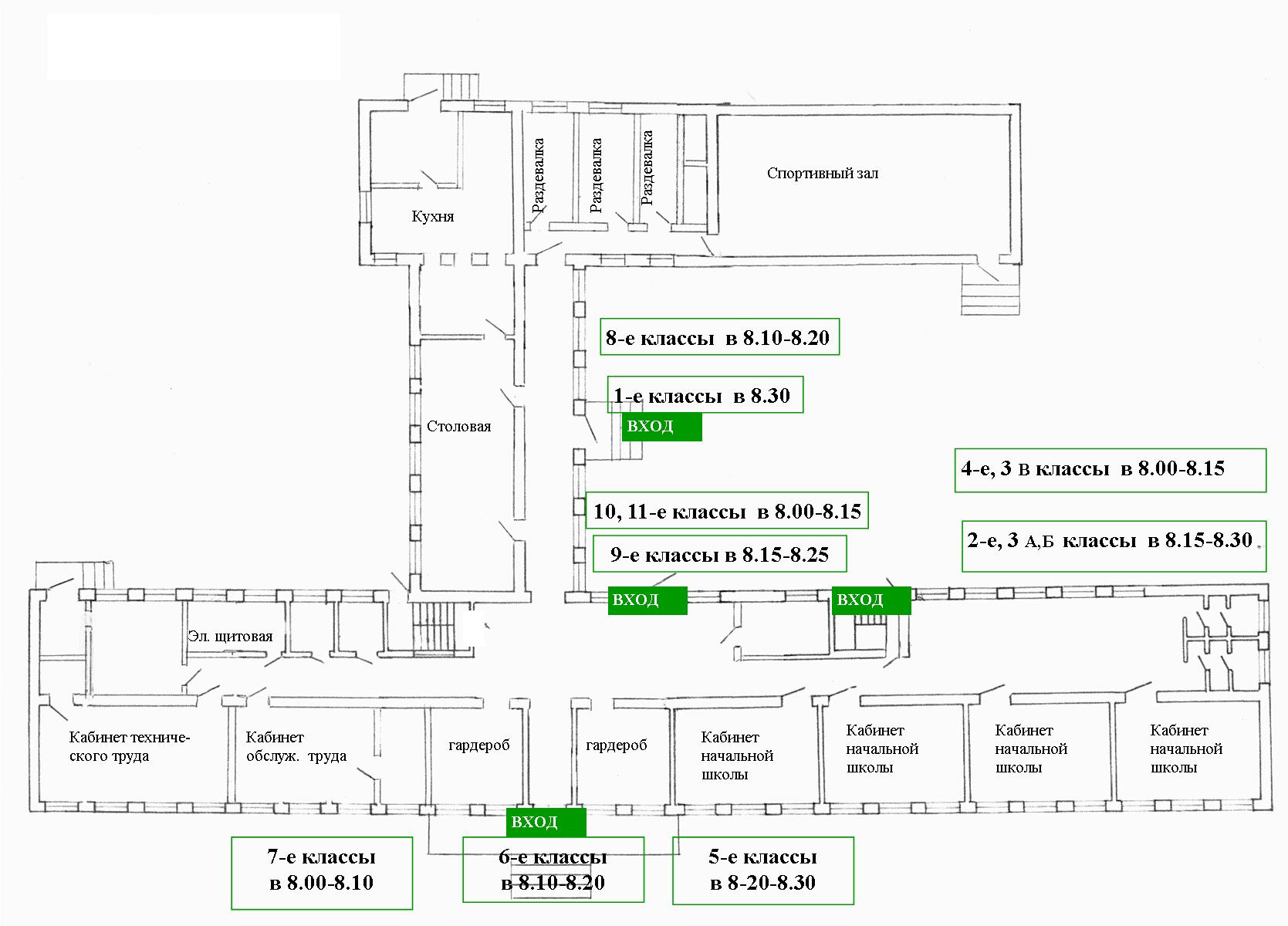 Приложение 6к приказу № 231 от 19.08.2020График проведения утренней термометрии обучающихся педагогических работниковГрафик торжественных мероприятий, посвященных Дню ЗнанийГрафик торжественных мероприятий, посвященных Дню ЗнанийРасписание проведения Всероссийского Урока Победы. Посвященного 75-летию Великой ПобедыРасписание проведения Всероссийского Урока Победы. Посвященного 75-летию Великой ПобедыКлассы (параллели)Время начала и окончания мероприятияКлассы (параллели)Время начала и окончания мероприятия1,9,11 классы10.00 – 10.302-4 классы 5-8, 10 классы11.00 – 11.3011.30 – 12.001-й урок8.35 – 8.50Завтрак 1-е и 3а, 3б                                         Перемена9.10 – 9.25Завтрак 3в, 4а, 4б, 4в2-й урок9.45 – 10.00Завтрак 2а, 2б                   Перемена10.05 – 10.20Завтрак б/пл и 5,6-е классы3-й урок-                   Перемена11.00 – 11.157-11 классы4-й урок-                   Перемена11.55 – 12.10Обед 3а, 3б, 2а, 2б5-й урок12.20 – 12.35Обед 1-е классы                   Перемена12.50 – 13.05Обед 3в, 4а, 4б, 4в6-й урок (5 мин) и перемена13.40 – 13.50Обед б/пл 5-11 классов1 этаж10Кабинет начальных классов2-а1 этаж11Кабинет начальных классов2-б1 этаж12Кабинет начальных классов3-а1 этаж13Кабинет начальных классов3-б1 этаж14Кабинет технологии (дев.)1 этаж15Кабинет технологии (мал.)1 этаж16Кабинет английского языка1 этаж17Спортзал2 этаж20Кабинет географии9-а2 этаж21Кабинет математики (2)9-б2 этаж22Кабинет русского языка (2)102 этаж23Кабинет математики (1)5-б2 этаж24Кабинет истории6-а2 этаж25Кабинет русского языка (1)5-а2 этаж26Кабинет физики6-б2 этаж27Кабинет информатики2 этаж28Кабинет химии8-б2 этаж29Актовый зал3 этаж30Кабинет начальных классов4-б3 этаж31Кабинет начальных классов4-а3 этаж32Кабинет начальных классов3-в3 этаж33Кабинет начальных классов4-в3 этаж34Кабинет истории8-а3 этаж35Кабинет музыки7-а3 этаж36Кабинет биологии7-б3 этаж37Кабинет английского языка (1)113 этаж38Кабинет английского языка (2)времяКласс8.00 – 8.10 7-а, 7-б8.00 – 8.15 4-а, 4-б, 4-в, 3-в, 10, 118.10 – 8.208-а, 8-б, 6-а, 6-б8.15 – 8.259-а, 9-б8.15 – 8.302-а, 2-б, 3-а, 3-б8.20 – 8.305-а, 5-б           8.301-а, 1-б, 1-в8.00 – 8.30Педагогические работники